В рамках Областного марафона открытых консультаций    Всю прошедшую неделю детские сады округа прожили в  рамках Областного марафона открытых консультаций. Был составлен план по реализации обозначенной недели.   29 октября детские сады распахнули двери для всех желающих и провели «День открытых дверей». Пришедшим родителям представилась возможность увидеть разнообразную детскую деятельность, организацию режимных моментов, работу детей в кружках.     Также в рамках проекта «Точка опоры» проведены беседы, консультации с родителями, практикум по работе на образовательной платформе «Учи.ру», предоставлены памятки и буклеты.     30 октября сотрудниками и детьми проведен флешмоб «По утрам зарядку делай», где было шумно и весело.   1ноября в рамках родительской конференции организовано выступление детей, награждение активных родителей, шел разговор о взаимодействии родителей и коллектива.Заместитель директора по ДО ГорбачеваЛ.И.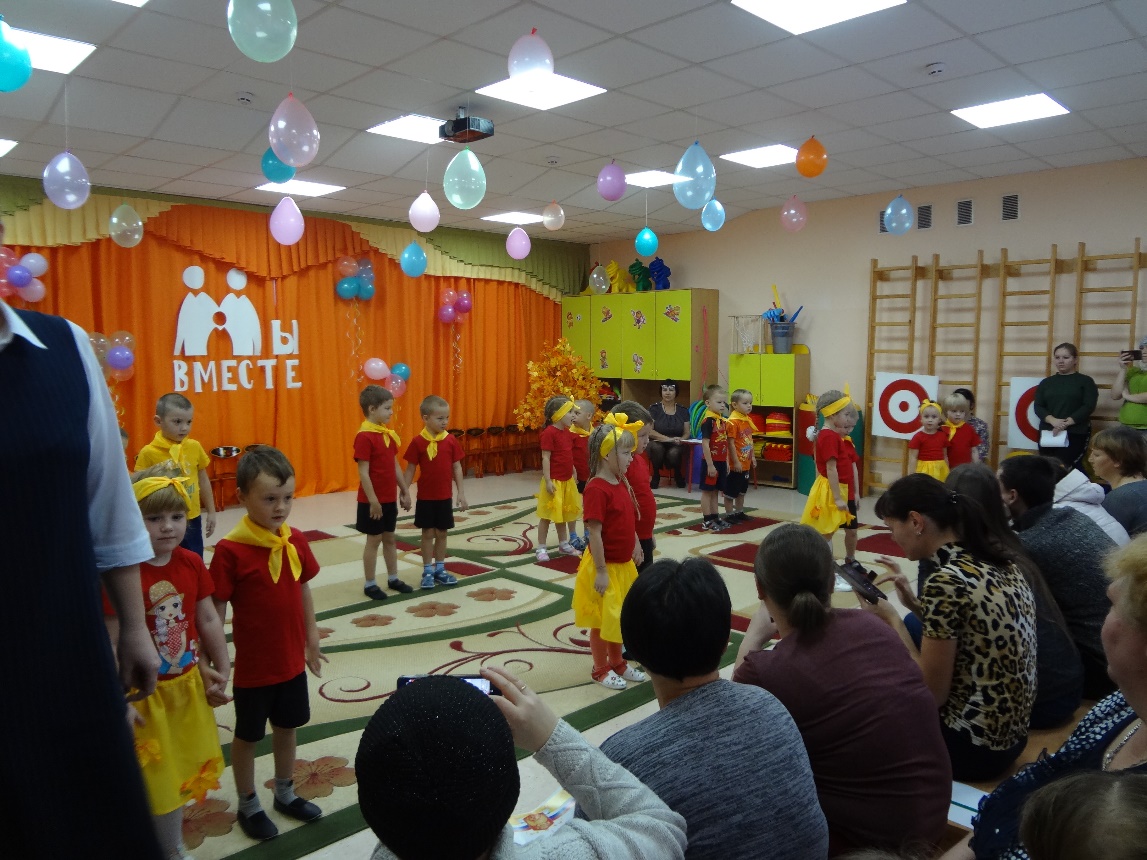 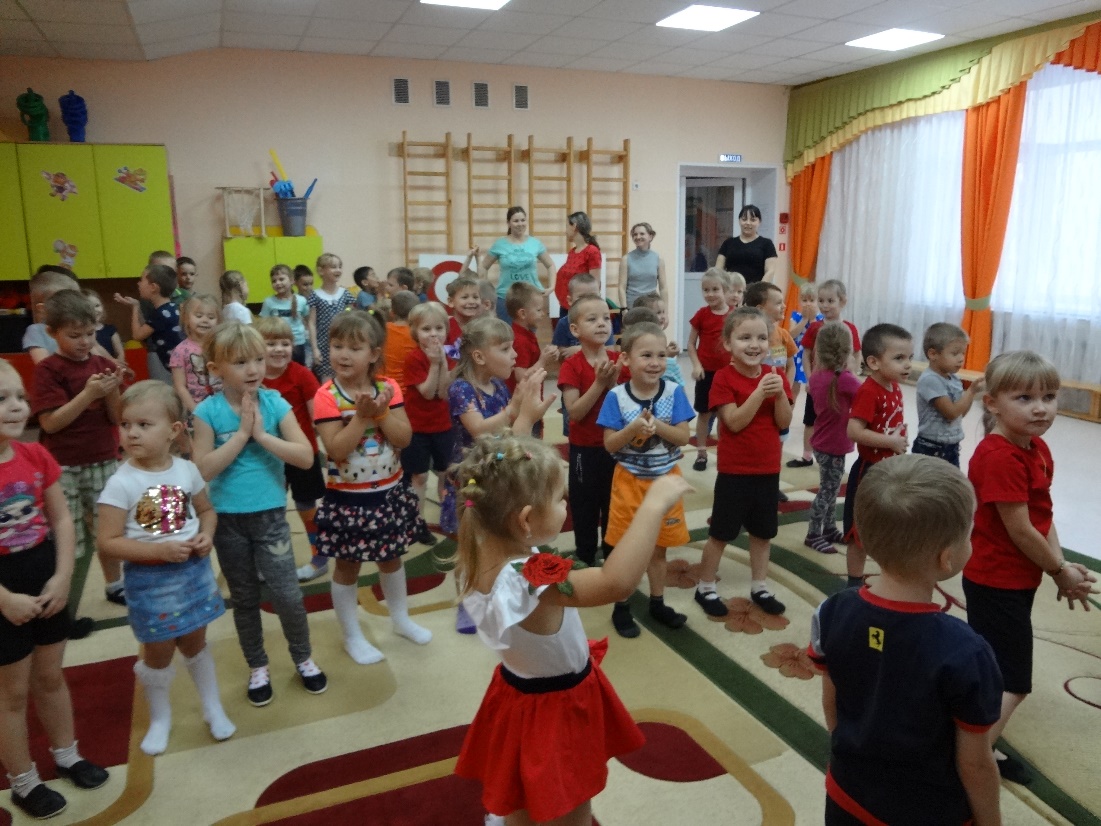 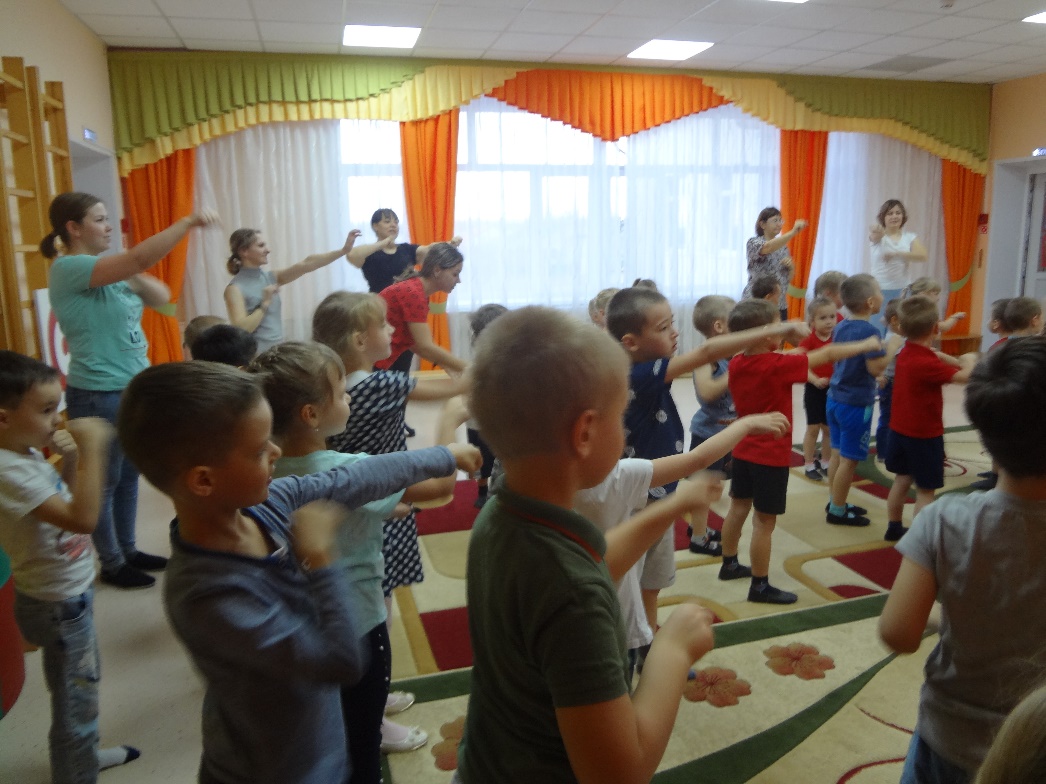 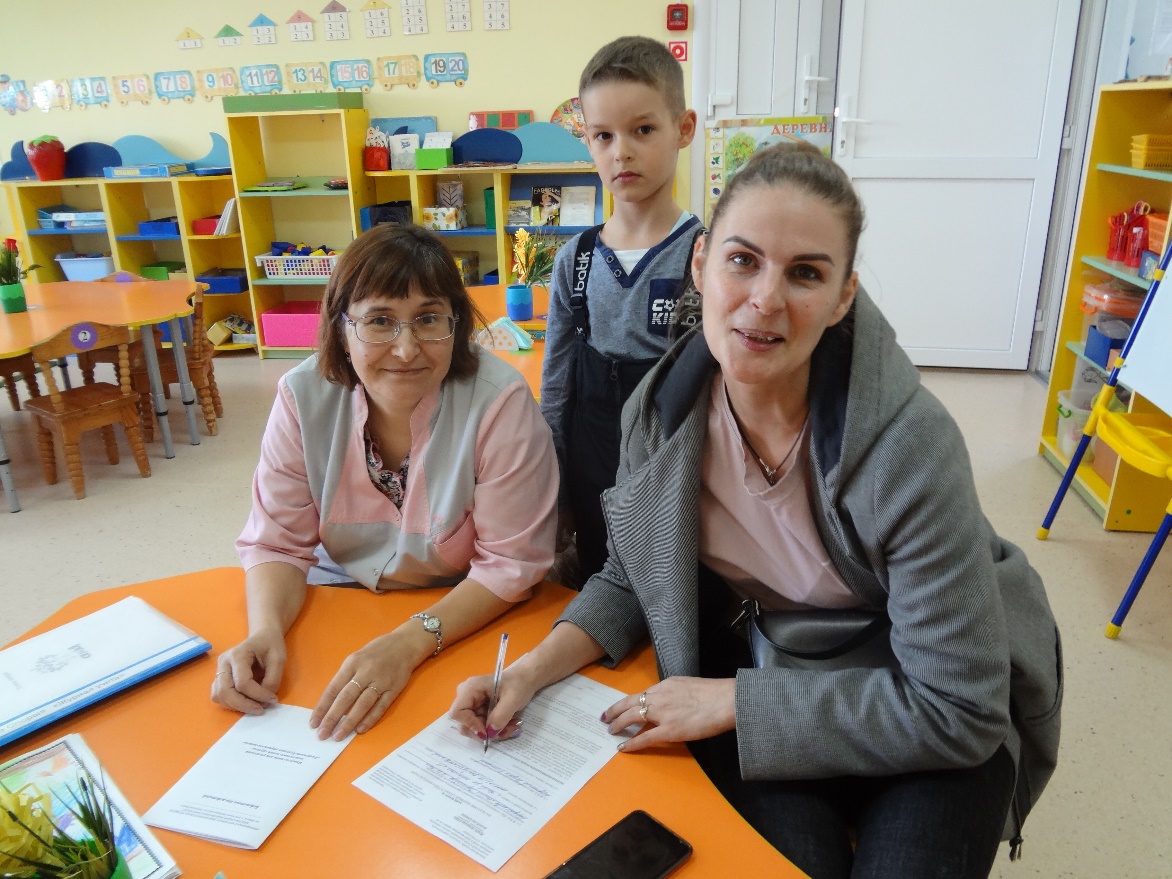 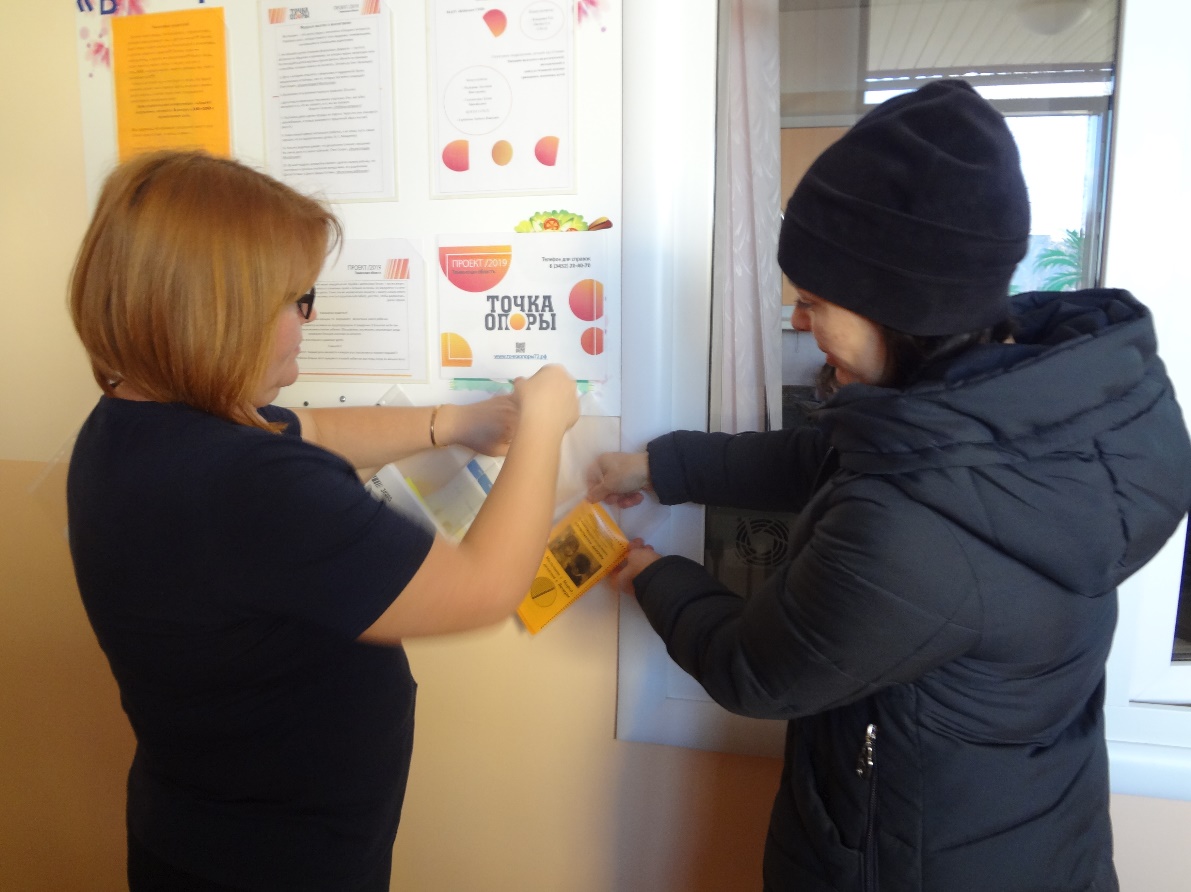 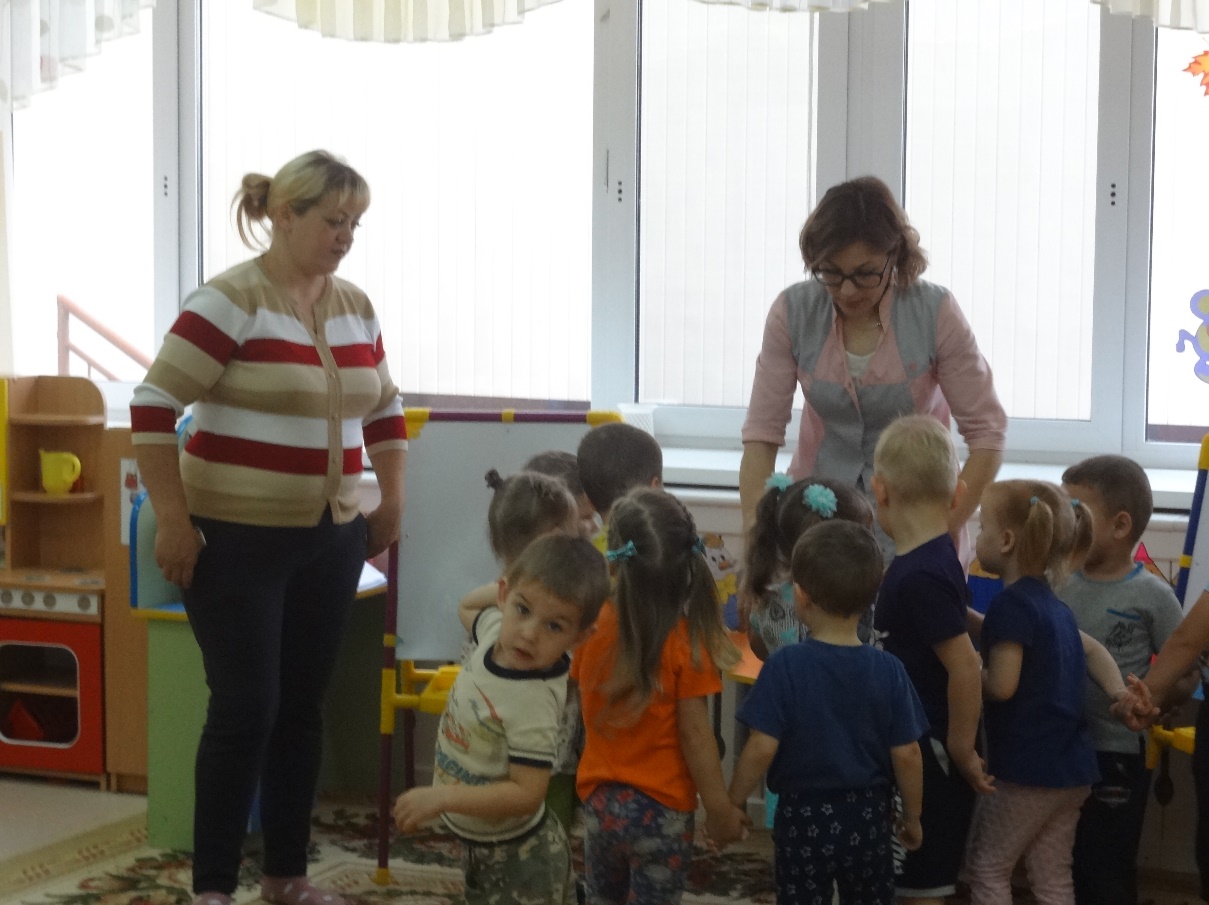 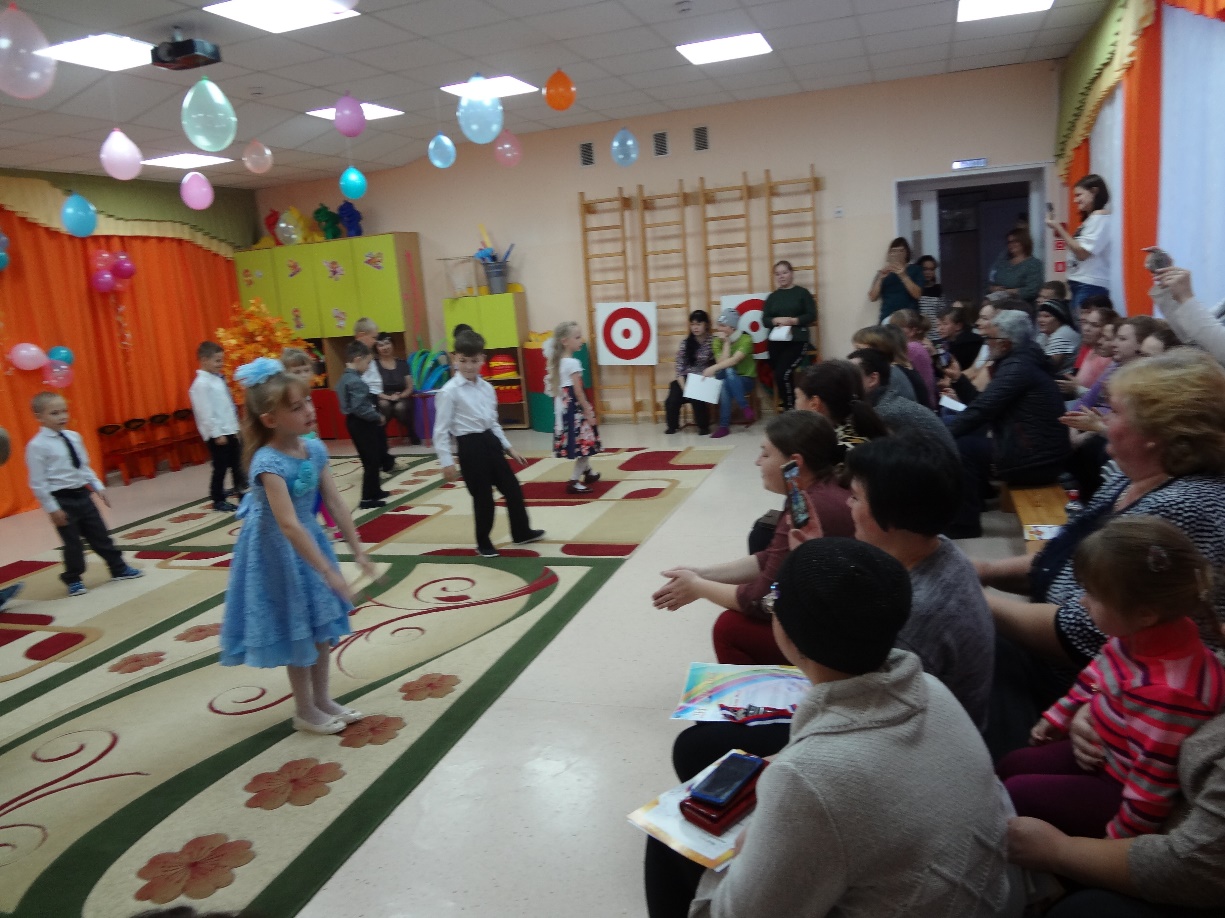 